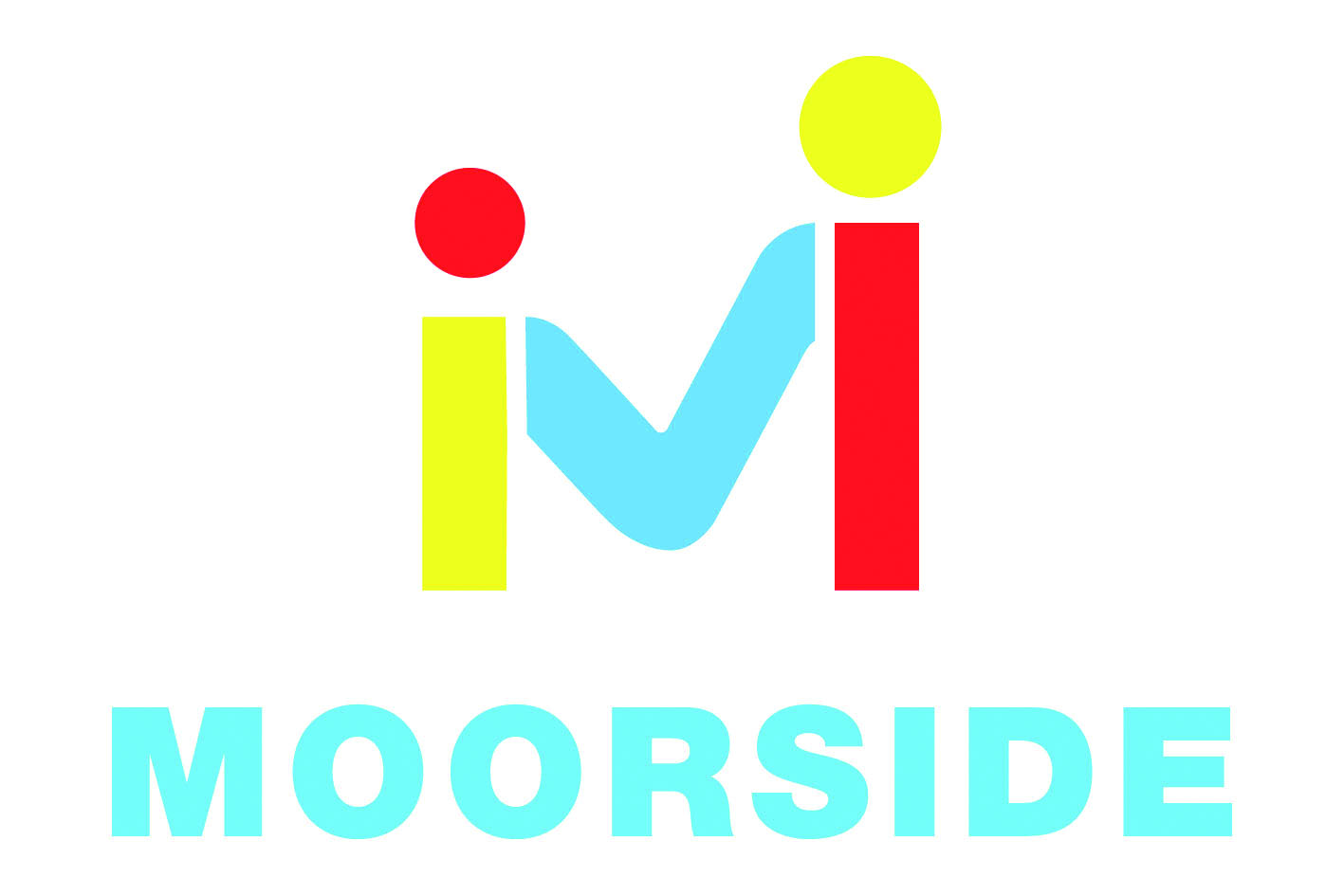 Miss Rogan’s Year 6 Recommended Reads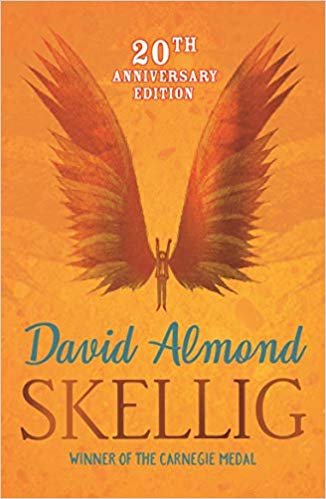 Skellig – David Almond	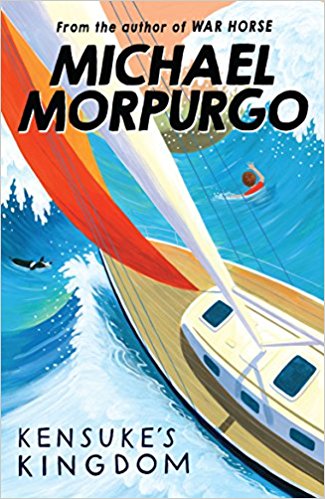 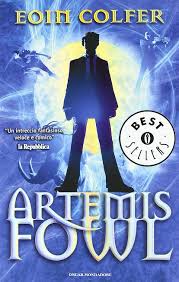 Kensuke’s Kingdom – Michael Morpurgo 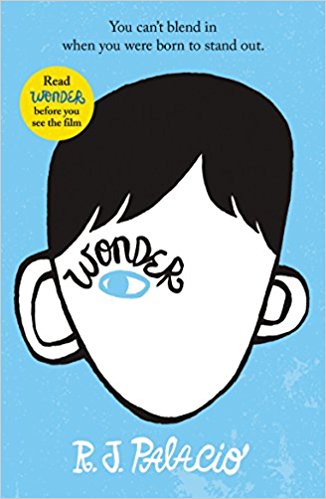 Wonder – R J Palacio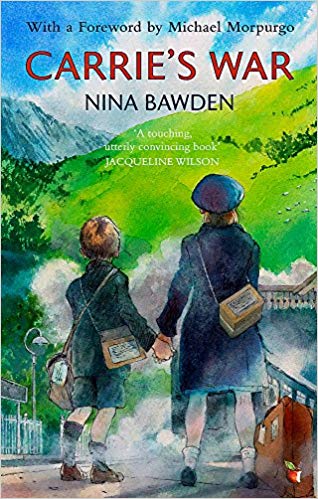 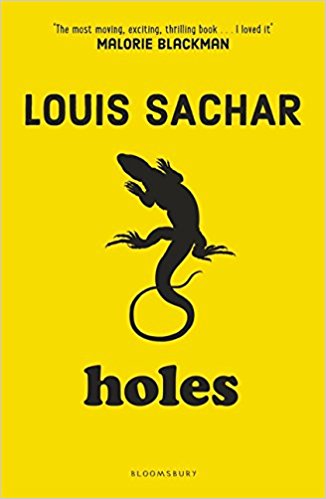 Holes – Louis SacharThe 1,000 Year Old Boy – Ross Welford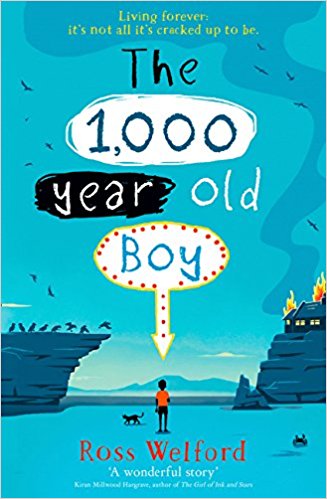 Treasure Island – Robert Louis Stevenson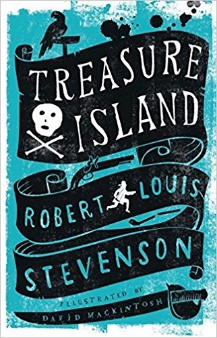 Artemis Fowl - Eoin Colfer 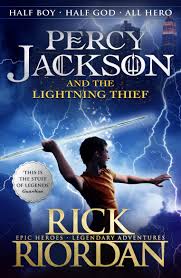 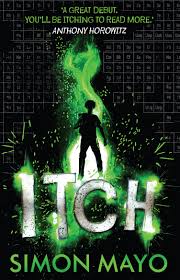 ITCH - Simon Mayo Carrrie’s War – Nina BawdenPercy Jackson and the Lightning Thief- Rick Riordan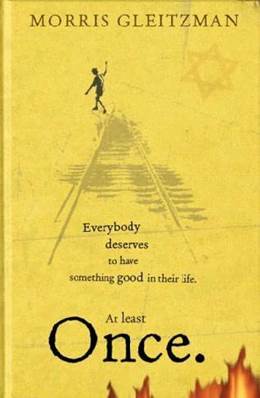 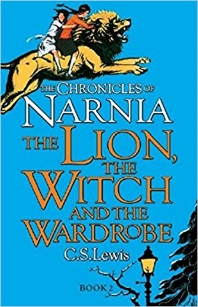 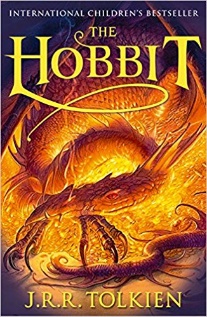 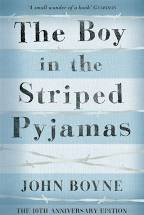 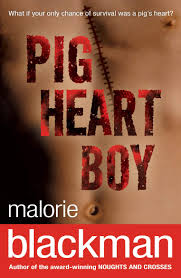 Towards Greater Depth Hobbit – J.R.R. Tolkien	Chronicles of Narnia; The Lion The Witch and The Wardrobe – C.S. Lewis Pig Heart Boy – Malorie Blackman The boy in the striped pajamas - John BoyneOnce - Morris Gleitzman